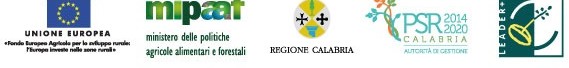 Intervento 7.5.1. - Allegato 1DICHIARAZIONE SOSTITUTIVA DELL’ATTO DI NOTORIETA’(Art. 46 - 47 D.P.R. 28 dicembre 2000, n. 445)Il/la sottoscritto/a		cod. fisc.	nato/a a  	 Prov.	il  			e residente a		prov.	in via		n.	, tel.	mobile			e-mail  		Nella sua qualità di:rappresentante legale dell’Ente Pubblico (Denominazione)  	avente sede in	Prov.	, via/località	,n.	; codice fiscale	pec	*;relativamente alla presentazione della domanda di sostegno a valere sull’intervento 7.5.1. del Piano di azione locale del Gal Sila Sviluppo 2017/2023, consapevole che incorrerà in sanzioni penali nel caso di dichiarazioni non veritiere, di formazione o uso di atti falsi e nella perdita dei benefici (ai sensi degli artt. 75 e 76 del DPR n.445/2000);DICHIARAdi essere a conoscenza e di rispettare tutti gli impegni, obblighi, prescrizioni e condizioni di ammissibilità previsti dal bando.che per le opere oggetto della domanda di sostegno non sono state presentate altre domande;di essere consapevole degli obblighi imposti a livello comunitario e nazionale, anche qualora successivi alla presentazione della domanda ancorché prescritti nel PSR 2014- 2020 della Regione Calabria;di esonerare il Gal e l'Amministrazione regionale da ogni responsabilità nei confronti di terzi aventi causa a qualsiasi titolo per il pagamento dell’aiuto richiesto;di essere a conoscenza dei criteri di selezione riportati nelle disposizioni attuative di riferimento;di essere a conoscenza che, in caso di istruttoria negativa della domanda di aiuto, si procederà all’archiviazione della stessa.Informativa trattamento dati personali  Ai sensi degli Artt. 13 e 14 del Reg UE 679/2016 Regolamento Europeo sulla protezione dei dati, i dati personali raccolti saranno trattati anche con strumenti informatici, esclusivamente nell’ambito del procedimento per il quale tali dichiarazioni vengono rese. L’interessato ha diritto all’accesso ai dati personali e ad ottenere le informazioni previste ai sensi dell’art. 15 del Reg. UE 6Luogo e data,		Il dichiarante*(L’indicazione della PEC è obbligatoria )(Ai sensi dell’art. 38 del DPR n. 445/2000, la sottoscrizione non è soggetta ad autenticazione ove sia apposta alla presenza del dipendente addetto a riceverla ovvero la richiesta sia presentata unitamente a copia fotostatica di un documento d’identità del sottoscrittore).